Burden Statement and OMB NumberMain Landing Page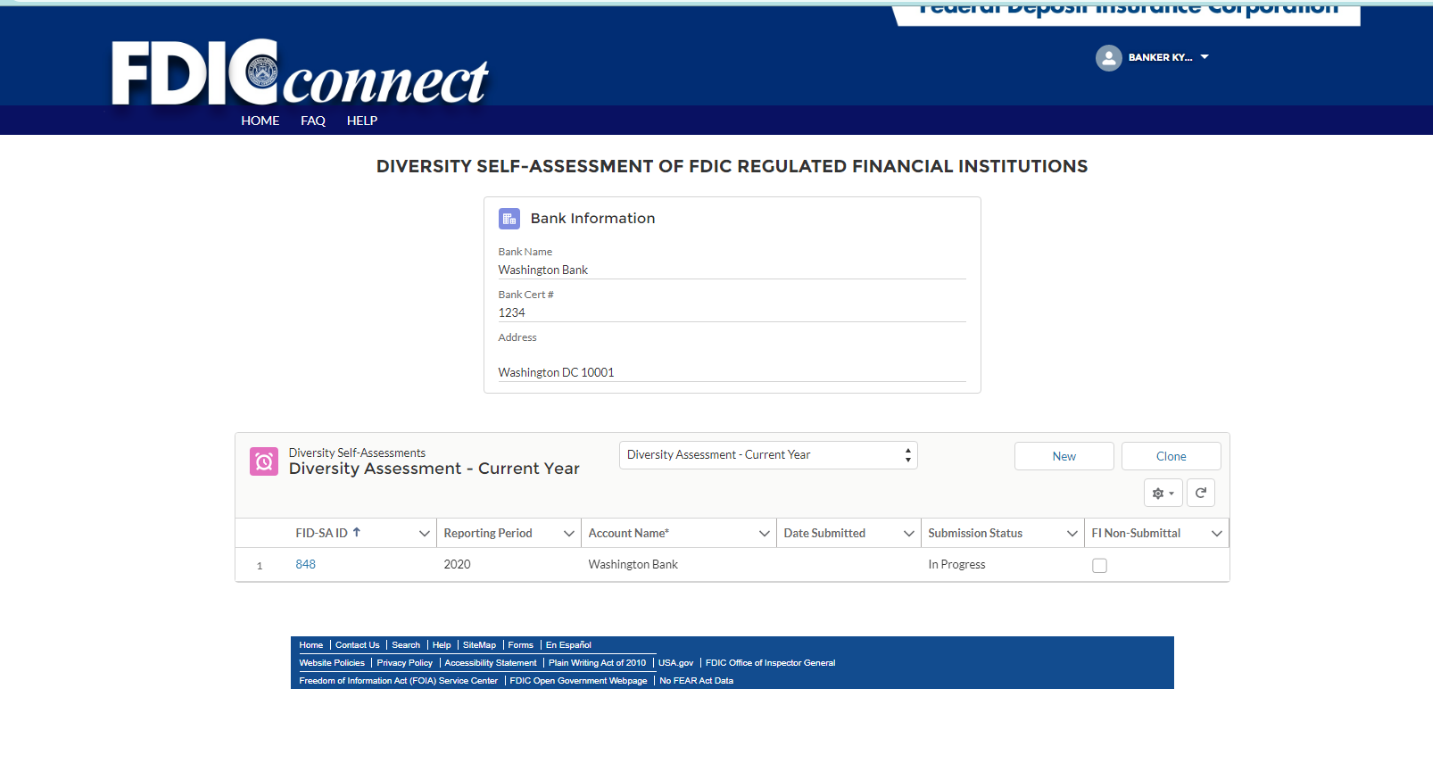 Section I – Financial Institution Information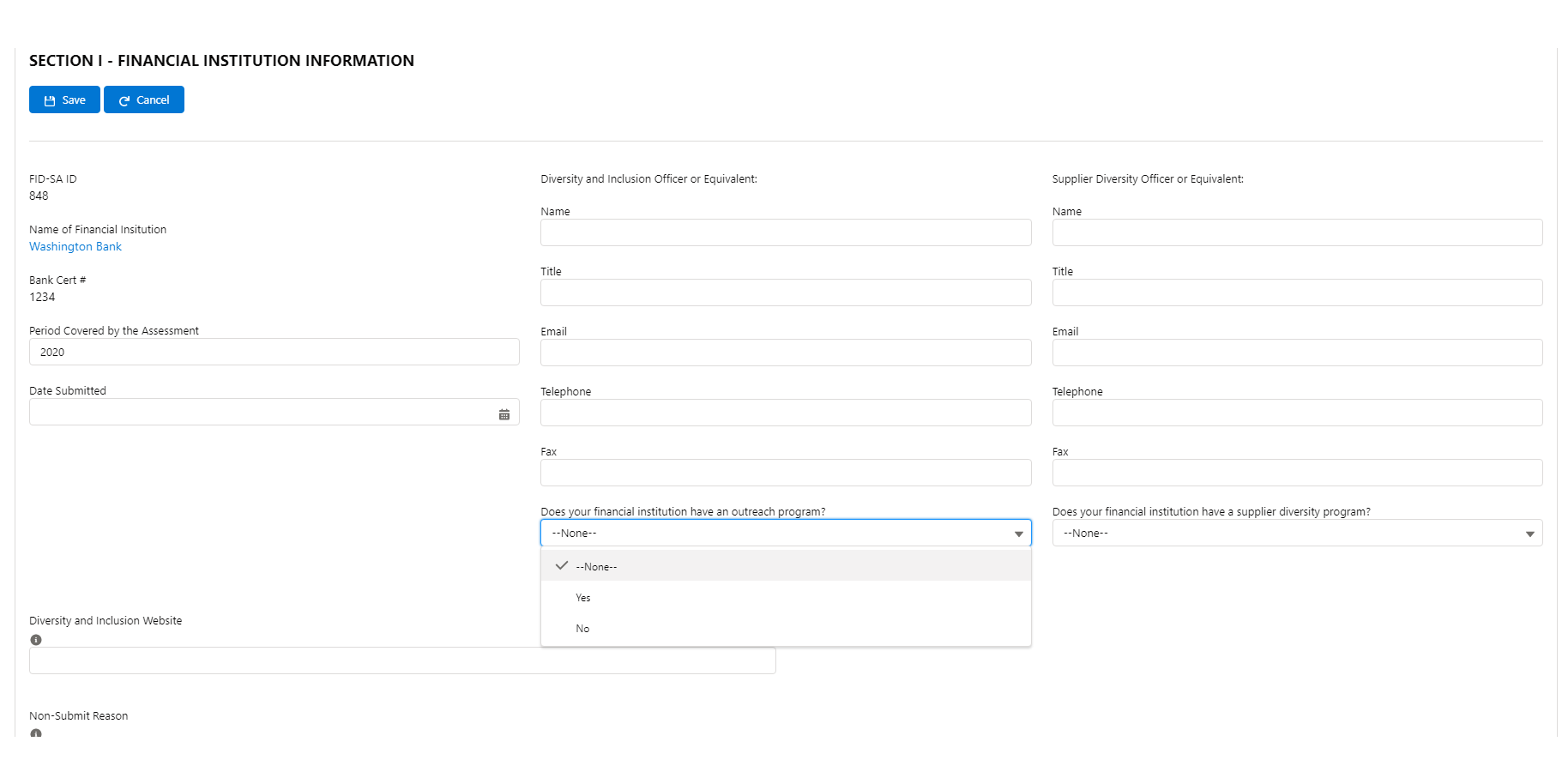 Section II – Assessment of the Financial Institutions Diversity Policies and PracticesFull Screen Shot of Section II – Questions Unexpanded [Note: Each Section with Expanded Questions Shown on pages 4 – 8]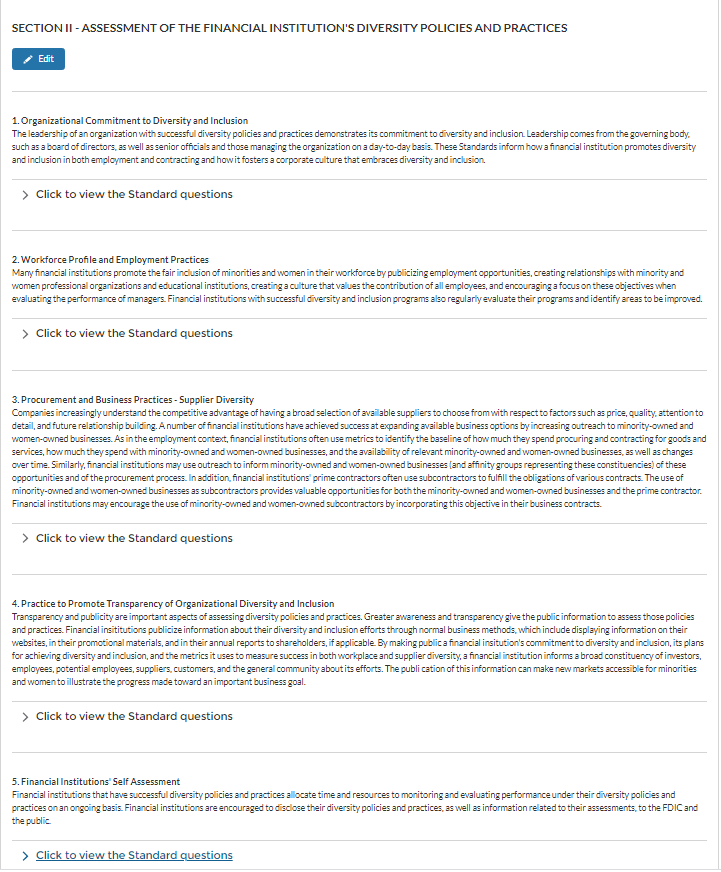 Standard 1: Organization Commitment to Diversity and Inclusion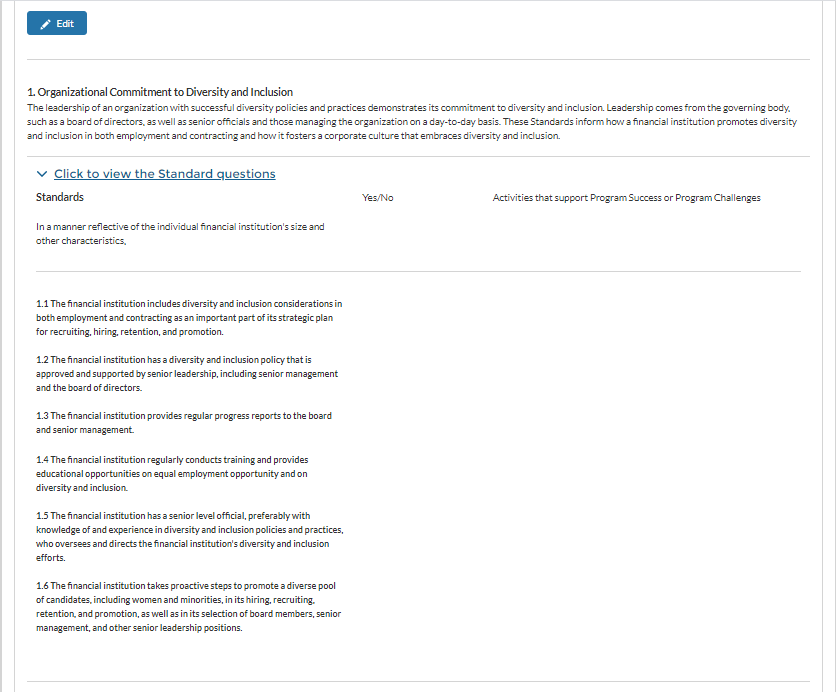 Standard 2: Workforce Profile and Employment Practices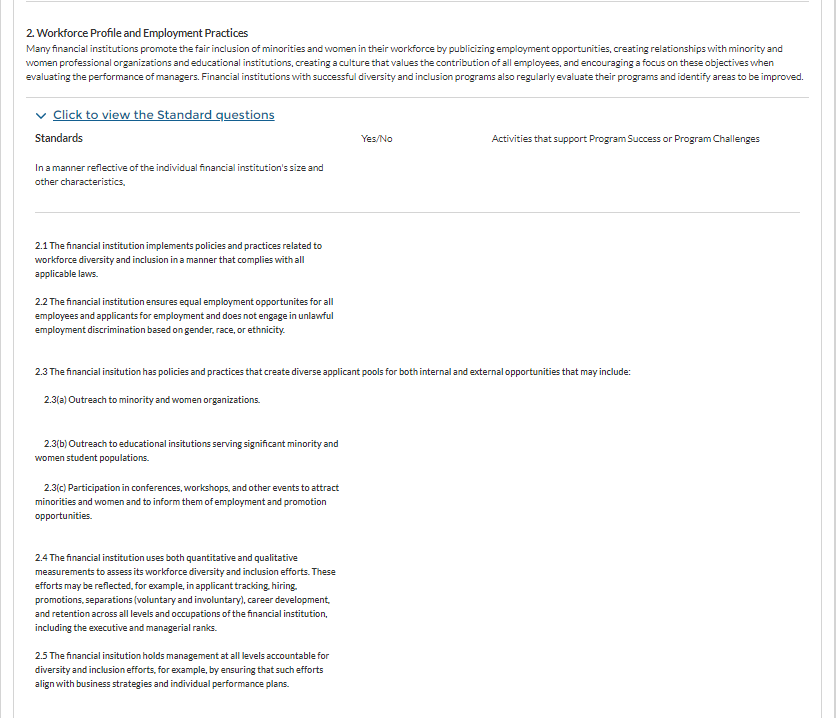 Standard 3: Procurement and Business Practices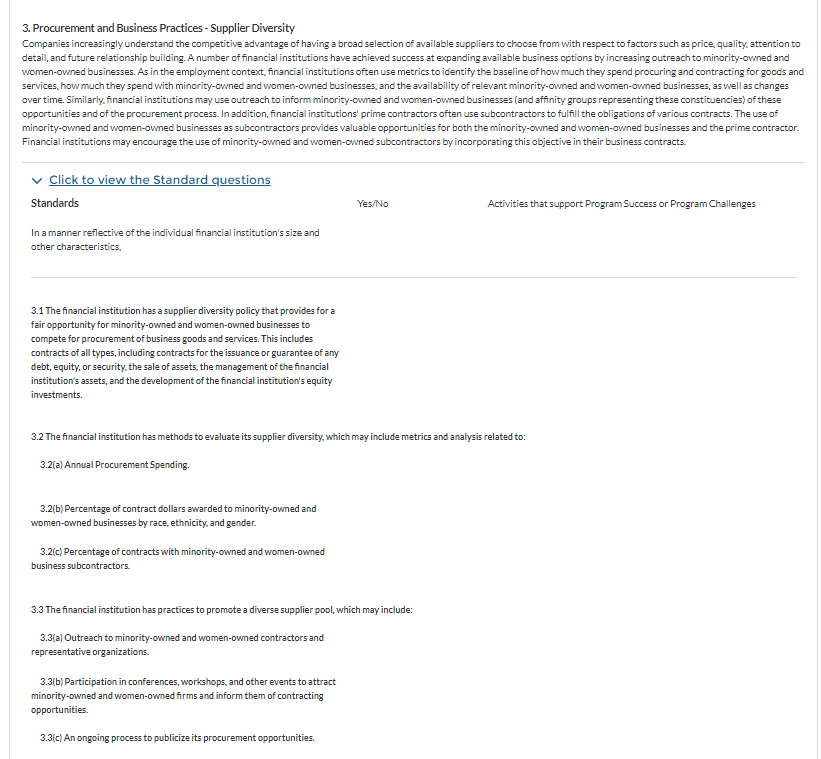 Standard 4: Practice to Promote Transparency of Organizational Diversity and Inclusion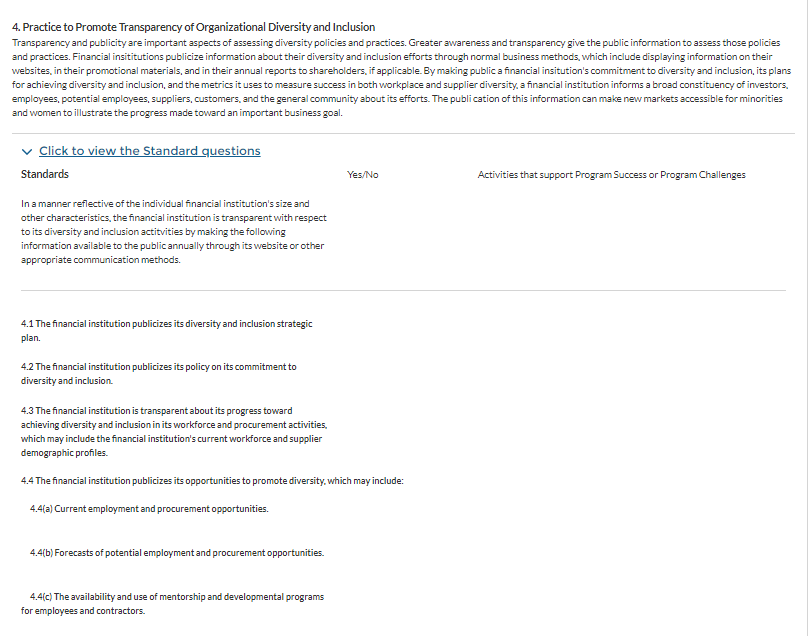 Standard 5: Financial Institutions’ Self Assessment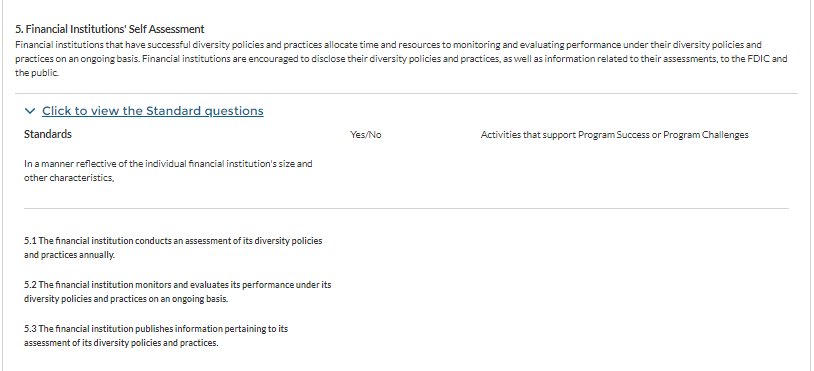 Section III – Workforce Demographics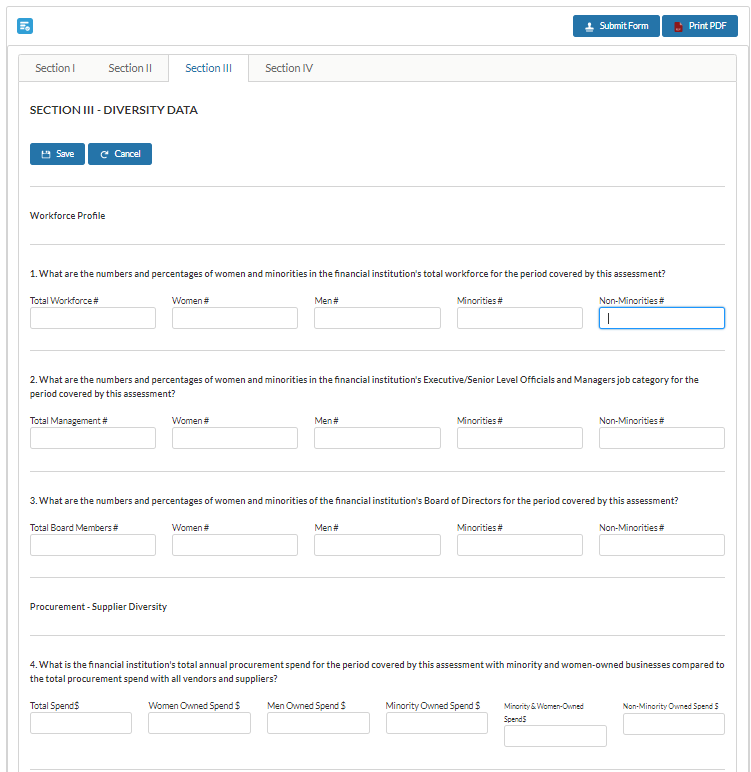 